ПОЛОЖЕНИЕ                                                                                                                                                              об охране здоровья воспитанников                                                                                                      муниципального бюджетного дошкольного образовательного учреждения   Горхонский детский сад № 40 «Подснежник»                      Общее положение 1.1. Настоящее Положение об охране здоровья воспитанников  Муниципального бюджтного дошкольного образовательного учреждения Горхонский  детский сад № 40 «Подснежник» ( далее положение) регламентирует деятельность по охране здоровья воспитанников в  Муниципальном бюджетном дошкольном образовательном  учреждении Горхонский детский сад № 40 «Подснежник» ( далее ДОУ).1.2. Данное положение разработано на основании ФЗ № 273 « Об образовании в Российской Федерации» ( ст. 41  ст. 52 ), Федеральных требований к образовательным учреждениям  в частности об охране здоровья обучающихся , воспитанников ( утв. Министерством образования и науки РФ от 28 декабря 2010 г № 2106 ).1.3. Задачи ДОУ по охране здоровья воспитанников: - оказание первичной медико-санитарной помощи  в порядке, установленном законодательством в сфере охраны здоровья; - организация питанию воспитанников;- определение оптимальной учебной , внеучебной нагрузки , режима дня;- пропаганду и обучение навыков здорового образа жизни, требованиям охраны труда, правилам безопасности;- организацию и создание условий для профилактики заболеваний и оздоровление воспитанников, для занятия ими физической культурой и спортом; - прохождение воспитанниками в соответствии с законодательством Российской Федерации периодических медицинских осмотров и диспансеризации;- обеспечение безопасности воспитанников во время пребывания в ДОУ; - профилактику несчастных случаев с воспитанниками во время пребывания в ДОУ;- проведение санитарно-противоэпидемиологических и профилактических мероприятий.        2. Организация деятельности в ДОУ по охране здоровья воспитанников2.1. Организация  охраны здоровья воспитанников в ДОУ ( за исключением оказания первичной медико-санитарной помощи, прохождения периодических медицинских осмотров и диспансеризации) осуществляется штатными , специально закрепленными  в ДОУ медицинскими работниками.2.2. Медицинское обслуживание воспитанников и работников в Учреждении проводится на договорных условиях с Бюджетным учреждением здравоохранения Заиграевская ЦРБ. ДОУ предоставляет безвозмездно медицинской организации помещение, соответствующее условиям и требованиям для осуществления медицинской деятельности.2.3. ДОУ при реализации образовательных программ создают условия, гарантирующие охрану и укрепление физического и психологического здоровья воспитанников, в том числе обеспечивают:- текущий контроль за состоянием здоровья воспитанников;- проведение санитарно-гигиенических, профилактических и оздоровительных мероприятий, обучение и воспитание в сфере охраны здоровья граждан в Российской Федерации;- соблюдение государственных санитарно-эпидемиологических правил и нормативов;- расследование и учет несчастных случаев с воспитанниками во время пребывания в ДОУ в порядке, установленном федеральным органом исполнительной власти, осуществляющим функции по выработке государственной политики и нормативно-правовому регулированию в сфере образования, по согласованию с федеральным органом исполнительной власти, осуществляющим функции по выработке государственной политики и нормативно-правовому регулированию в сфере здравоохранения.2.4. ДОУ обеспечивает учет и контроль факторов, оказывающих влияние на состояние здоровья воспитанников (проведением обследований, лабораторных испытаний социальных, экономических и экологических условий окружающей действительности);2.5. ДОУ обеспечивает соответствие инфраструктуры образовательного учреждения условиям здоровьесбережения воспитанников:- соответствие состояния и содержания территории, здания и помещений;-соответствие оборудования (для водоснабжения, канализации, вентиляции, освещения) требованиям санитарных правил, требованиям пожарной безопасности, требованиям безопасности дорожного движения;- наличие и необходимое оснащение помещений для питания обучающихся, воспитанников, а также для хранения и приготовления пищи в соответствии с требованиями санитарных правил);- оснащение физкультурного зала и других спортивных сооружений необходимым оборудованием и инвентарем в соответствии с требованиями санитарных правил для освоения основных и дополнительных образовательных программ;- оснащение в соответствии с требованиями санитарных правил помещений для работы медицинского персонала оборудованием для проведения профилактических осмотров, профилактических мероприятий различной направленности, иммунизации, первичной диагностики заболеваний, оказания первой медицинской помощи; наличия здоровьесберегающего оборудования, используемого в профилактических целях;- формирование культуры здоровья педагогических работников образовательного учреждения (наличие знаний и умений по вопросам использования здоровьесберегающих методов и технологий; здоровьесберегающий стиль общения; образ жизни и наличие ответственного отношения к собственному здоровью). 2.6. ДОУ обеспечивает в образовательном процессе формирования у воспитанников системы знаний, установок, правил поведения, привычек, отношения воспитанников к своему здоровью, связанного с укреплением здоровья и профилактикой его нарушений, формирования культуры здорового и безопасного образа жизни воспитанников;2.7. ДОУ проводит работу по организации физкультурно-оздоровительной и спортивно-массовой работы в образовательном учреждении, организации системы просветительской и методической работы с участниками образовательного процесса по вопросам здорового и безопасного образа жизни, реализацию дополнительных образовательных программ, ориентированных на формирование ценности здоровья и здорового образа жизни, которые могут быть реализованы как в урочной (аудиторной), так и во внеурочной (внеаудиторной) деятельности;2.8. Обеспечивает соблюдение санитарных норм, предъявляемых к организации образовательного процесса (объем нагрузки по реализации основных и дополнительных образовательных программ, время на самостоятельную учебную работу, время отдыха, удовлетворение потребностей обучающихся в двигательной активности), в том числе при введении в образовательный процесс педагогических инноваций.2.9. Взаимодействует с учреждениями дополнительного образования, культуры, физической культуры и спорта, здравоохранения и другими заинтересованными организациями по вопросам охраны и укрепления здоровья, безопасного образа жизни воспитанников.2.10. В образовательном процессе обеспечивает преемственность и непрерывность обучения здоровому и безопасному образу жизни на различных ступенях дошкольного  образования.3. Функции медицинского персонала3.1.Медицинский персонал, осуществляющий организацию охраны здоровья воспитанников ДОУ, выполняет следующие функции:3.1.1. Разрабатывает:план организационно-медицинской работы с учетом эффективных оздоровительных технологий и рекомендаций современной медицинской науки; план профилактической и оздоровительной работы, включающий мероприятия по предупреждению заболеваний, сохранению и укреплению здоровья детей; 3.1.2. Составляет:меню, обеспечивающее сбалансированное питание воспитанников; график проведения вакцинации; график контроля выполнения работниками санитарно-эпидемиологического режима. 3.1.3. Осуществляет:динамическое медицинское наблюдение за физическим развитием и ростом детей; антропометрические измерения воспитанников; распределение детей на медицинские группы; медицинский осмотр и иммунопрофилактику (совместно с врачом-педиатром); оказание первой медицинской помощи при возникновении несчастных случаев; наблюдение за самочувствием и физическим состоянием детей после прививок и на физкультурных занятиях; дифференциацию детей по группам для занятий физической культурой в целях профилактики и коррекции имеющихся нарушений; выявление заболевших детей, своевременную их изоляцию; информирование администрации и педагогов ДОУ о состоянии здоровья детей, рекомендуемом режиме для воспитанников с отклонениями в состоянии здоровья, заболеваниях острыми инфекциями, гриппом, энтеробиозом и т. д.; информирование территориальных учреждений здравоохранения и Роспотребнадзора о случаях инфекционных и паразитарных заболеваний среди воспитанников и работников ДОУ в течение двух часов после установления диагноза. 3.1.4. Проводит:консультации по вопросам физического развития и оздоровления детей; консультационно-просветительскую работу с педагогами, родителями (или законными представителями) по вопросам физического развития детей, воспитания здорового образа жизни, профилактики инфекционных заболеваний, адаптации детей; мероприятия по профилактике и предупреждению заболеваний (витаминизация, фитотерапия и др.); работу с воспитанниками и работниками МДОУ по формированию здорового образа жизни. 3.1. 5. Участвует:в проведении скрининг-тестирования детей; педагогических совещаниях по вопросам оздоровления и закаливания детей. 3.1. 6. Контролирует:режим физических нагрузок детей с учетом их возрастных и индивидуальных возможностей; двигательную активность детей на физкультурных занятиях и в течение дня; организацию и проведение закаливающих мероприятий; качество организации питания детей; санитарно-гигиенические условия осуществления образовательного процесса; соблюдение правил личной гигиены детьми и работниками МДОУ; соблюдение обслуживающим и техническим персоналом санитарно-эпидемиологического режима; ведение работниками ДОУ установленной документации в пределах своих полномочий. 3.1.7. Оформляет и ведет следующие документы:- План организационной  работы по охране здоровья воспитанников на год, месяц.
- План профилактической и оздоровительной работы.
- Журналы и графики в соответствии с номенклатурой дел по медицинской работе.
- Списки детей по группам.
- Табели учета посещаемости детей.
- Медицинские карты детей.
-  Меню.
-  Отчеты о медицинском обслуживании детей за календарный, учебный год.
- Справки, акты по итогам проверок, контроля.4. Заключительные положения4.1. Настоящее  положение вступает в действие с момента утверждения и издания приказа заведующего ДОУ.
4.2. Изменения  и дополнения вносятся в  Положение  по мере  необходимости и подлежат утверждению заведующим ДОУ.Принято на заседании педагогического совета  _______________ Утверждаю : 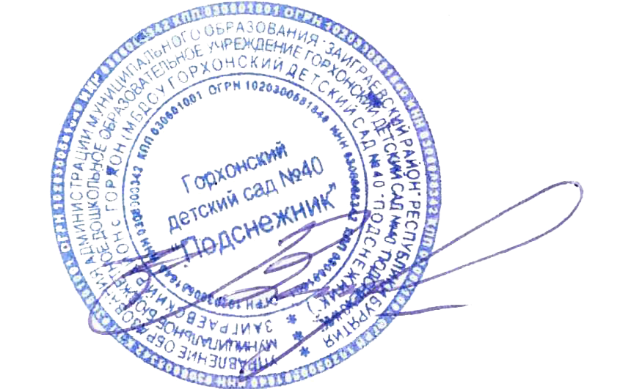 Заведующий МБДОУ 	Воложанина И.А.	____________